XI  OGÓLNOPOLSKA  KONFERENCJAWOLONTARIATU  HOSPICYJNEGO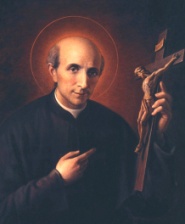 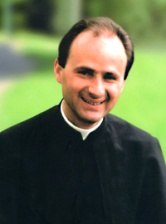 RADOM 2018DARMO DOSTALIŚCIE DARMO DAWAJCIEPROGRAM PIĄTEK  12.X.2018Do godz. 18.00 przyjazd, instalacja Uczestników 	ul. Kolejowa 22Godz. 18.00 - KolacjaMiejsce spotkania: Kaplica kościoła Królowej Apostołów	ul. Młodzianowska 124Godz. 19.30 - Prawdziwe dobro szerzy się z natury. Biblijna koncepcja daru	prof. KUL dr hab. Krzysztof Mielcarek  KUL Lublin Godz. 20.00 - Nabożeństwo pokutne 	Alumni  WSD Radom adoracja Najświętszego Sakramentu - sakrament pojednaniaGodz. 21.00 - Msza św. koncelebrowana w intencji uczestników konferencji	przewodniczy ordynariusz radomski ks. bp Henryk Tomasik  Radom SOBOTA  13.X.2018Godz. 07.00 - Msza św.    w intencji polskiej Rodziny Hospicyjnej	Aula WSB RadomGodz. 08.00 - Śniadanie   Internat Ośrodka Szkolno - Wychowawczego im. Janusza Korczaka 	ul. Kolejowa 22Miejsce konferencji: Aula WSB im. bp J. Chrapka 		 ul. Kolejowa 22Godz. 09.00 - Rozpoczęcie Konferencji	ks. mgr Marek Kujawski SAC  HKA  RadomGodz. 09.20 - Problemy etyczne chorych z zaawansowaną chorobą	dr hab. n. med. Wojciech Leppert  UM PoznańGodz. 09.40 - Wybrane aspekty etyki troski i ich implikacje praktyczne w opiece nad  umierającym      dr hab. n. hum. Zygmunt Pucko  UJ - Collegium Medicum KrakówGodz. 10.00 - Obecność myśli Alberta Schweitzera w wyzwaniach wolontariatu hospicyjnego       	dr Bogusław Stelcer  UM PoznańGodz. 10.20 - Cnota bezinteresowności kapłańskiej. Wkład posługi hospicyjnej alumnów  	ks. dr Jarosław Wojtkun  WSD RadomGodz. 10.40 - Osoba z MI jako wolontariusz hospicyjny  dr hab. Józef Binnebesel  UMK ToruńGodz. 11.00 - Przerwa kawowa
Godz. 11.30 - Przemieniająca rola łez w chrześcijaństwie 	prof. dr hab. Krzysztof Leśniewski  KUL LublinGodz. 11.50 - Godność w relacji z drugim człowiekiem	prof. dr hab. Stanisława Steuden   KUL Lublin Godz. 12.10 - Możliwości poprawy jakości życia u chorych w różnym wieku	prof. dr hab. n. med. Krystyna de Walden - Gałuszko  GUM GdańskGodz. 12.30 - Poszukując ciszy	dr hab. n. med. Zbigniew Bohdan  GUM GdańskGodz. 13.00 – ObiadGodz. 14.00 - Sumienie lekarza i sumienie chorych  prof. dr hab. n. med. Bogdan Chazan  WarszawaGodz. 14.20 - Rola wspólnoty w posłudze hospicyjnej	dr Anna Byrczek  HŚK  Bielsko-BiałaGodz. 14.40 - Darmo dawajcie  - po co i komu jest potrzebny wolontariat w hospicjum 	dr Paweł Grabowski  Hospicjum Proroka Eliasza  Nowa WolaGodz. 15.00 - S. Faustyna  DZ + KOR   Godz. 15.15 - I co z tym ruchem – kiedy fizjoterapia ma sens?
 	dr n. kf. Agnieszka Wójcik  Wydział Rehabilitacji  AWF WarszawaGodz. 15.35 - Specyfika posługi w hospicjum dziecięcym  	dr Dariusz Kuć  Białostockie hospicjum dla dzieci BiałystokGodz. 15.55 - Przerwa kawowaGodz. 16.30 - Godne życie człowieka w opiece hospicyjnej      	dr Jolanta Grabowska-Markowska  Hospicjum Cordis  KatowiceGodz. 16.50 - Wychowanie do przejścia na drugi brzeg	dr Andrzej Guzowski  UM BiałystokGodz. 17.10 - Hospicjum czy poradnia - z perspektywy historii i bieżącego doświadczenia  lekarskiego	dr Halina Bogusz  UM Poznań 	lek. Mirosław Bogusz  Szpital Powiatowy w KościanieGodz. 17.30 - HOSPICJA ZAGRANICZNE- specyfika	 s. Michaela Rak  Wilno  Litwa
                                                                    dr Ludmiła Czerniakowa, Anna Staniewska Grodno Białoruśdr Janina Andrejczuk  Lwów Ukrainamgr Martina Proneková  Bardejov Słowacjaprac. soc. Barbara Kallo  Budapeszt WęgryGodz. 19.00 - Kolacja     * RADOM NOCĄ* 
NIEDZIELA  14.X.2018Godz. 08.00 - Śniadanie
Godz. 08.40 - Postępowanie w chorobach skrajnie zagrażających życiu   	dr Piotr Jakubów  UM BiałystokGodz. 09.00 - Wdzięczność, jej kształtowanie i kultywowanie 	prof. dr hab. Anna Murawska  US SzczecinGodz. 09.20 - (Bez)interesowność wolontariatu	prof. dr hab. Barbara Kromolicka  US SzczecinGodz. 09.40 - Chirurgia wobec darów Ducha Świętego  	prof. dr hab. n. med. Krzysztof Bielecki POLSKI CHIRURG  Szpital Solec WarszawaGodz. 10.00 - Reminiscencje hospicyjne	dr Tadeusz Borowski Beszta BiałystokGodz. 10.20 - Przerwa kawowa Godz. 10.50 - Lekarz -  ten co daje i dostaje	dr Jerzy Jarosz  FWHO WarszawaGodz. 11.10 - Objawy uboczne leczenia onkologicznego 	dr Robert Wiraszka  RCO RadomGodz. 11.30 - Żywienie i nawadnianie chorych	dr Teresa Weber  Collegium Medicum UJ Kraków Godz. 11.50 - Idea apostolstwa świeckich realizowana przez wolontariat hospicyjny	ks. dr Zenon Hanas SAC  UKSW  WarszawaGodz. 12.10 - Wsparcie chorych i ich rodzin w ramach parafialnego zespołu charytatywnego	dr Jolanta Stokłosa  FHP  KrakówGodz. 12.30 - Msza św. przewodniczy prowincjał xx. Pallotynów    ks. dr Zenon Hanas Warszawa BŁOGOSŁAWIEŃSTWO UCZESTNIKÓW KONFERENCJIGodz. 13.30 - Obiad - rozwiązanie KONFERENCJIAD  INFINITAM  DEI  GLORIAMŚw. Wincenty Pallotti